JEGYZŐKÖNYVI KIVONATCsopak Község Önkormányzata Képviselő-testülete2018. február 15-én tartott rendkívüli nyílt üléséről61/2018. (II.15.) ÖKT számú határozat:Csopak Község Önkormányzatának Képviselő-testülete az előterjesztés mellékletét képező 2018. évi módosított közbeszerzési tervet elfogadja.A Képviselő-testület felhatalmazza a polgármestert a szükséges intézkedések megtételére.K. m. f.	Ambrus Tibor s.k.	Dr. Szántód Anita s.k.	polgármester	jegyzőA kiadvány hiteléül:Csopak, 2018. február 15.JEGYZŐKÖNYVI KIVONATCsopak Község Önkormányzata Képviselő-testülete2018. február 15-én tartott rendkívüli nyílt üléséről62/2018. (II.15.) ÖKT számú határozat:Csopak Község Önkormányzatának Képviselő-testülete „Csopak Fürdő utcai járda felújítása” tárgyú eljárással kapcsolatos, az előterjesztés mellékletét képező ajánlattételi felhívást elfogadja.A Képviselő-testület felhatalmazza a polgármestert a szükséges intézkedések megtételére.K. m. f.	Ambrus Tibor s.k.	Dr. Szántód Anita s.k.	polgármester	jegyzőA kiadvány hiteléül:Csopak, 2018. február 15.JEGYZŐKÖNYVI KIVONATCsopak Község Önkormányzata Képviselő-testülete2018. február 15-én tartott rendkívüli nyílt üléséről63/2018. (II.15.) ÖKT számú határozat:Csopak Község Önkormányzatának Képviselő-testülete „Csopak Fürdő utcai járda felújítása” tárgyú eljárással kapcsolatos, az előterjesztés mellékletét képező ajánlattételi dokumentációt elfogadja.A Képviselő-testület felhatalmazza a polgármestert a szükséges intézkedések megtételére.K. m. f.	Ambrus Tibor s.k.	Dr. Szántód Anita s.k.	polgármester	jegyzőA kiadvány hiteléül:Csopak, 2018. február 15.JEGYZŐKÖNYVI KIVONATCsopak Község Önkormányzata Képviselő-testülete2018. február 15-én tartott rendkívüli nyílt üléséről64/2018. (II.15.) ÖKT számú határozat:Csopak Község Önkormányzatának Képviselő-testülete „Csopak Fürdő utcai járda felújítása” tárgyú nyílt közbeszerzési eljárás bíráló bizottságának személyi összetételét az alábbiak szerint határozza meg:Dr. Szántód Anita bizottsági elnökPolgárné Borsos Mária bizottsági tagVarga Norbert bizottsági tagHarsányi István bizottsági tagK. m. f.	Ambrus Tibor s.k.	Dr. Szántód Anita s.k.	polgármester	jegyzőA kiadvány hiteléül:Csopak, 2018. február 15.JEGYZŐKÖNYVI KIVONATCsopak Község Önkormányzata Képviselő-testülete2018. február 15-én tartott rendkívüli nyílt üléséről65/2018. (II.15.) ÖKT számú határozat:Csopak Község Önkormányzatának Képviselő-testülete a „Csopak Fürdő utcai járda felújítása” tárgyú nyílt közbeszerzési eljárás keretében a Fürdő utcai járda felújítási munkáira a következő ajánlattevőktől kér ajánlatot:1.  Kazamata-bau Kft. (8200 Veszprém, Kopácsi u. 2.)2.  Útplan’95 Kft. (8900 Zalaegerszeg, Árpád u. 19.)3.  Colas Út Építőipari Zrt. (1113 Budapest, Bocskai út 73.)4.  Boroszlán Építő-Szolgáltató-Tervező Zrt. (8500 Pápa, Aradi u 1.)5.  Útéppark Útépítő és Mélyépítő Kft. (8000 Székesfehérvár, Sóstói u. 7.)K. m. f.	Ambrus Tibor s.k.	Dr. Szántód Anita s.k.	polgármester	jegyzőA kiadvány hiteléül:Csopak, 2018. február 15.JEGYZŐKÖNYVI KIVONATCsopak Község Önkormányzata Képviselő-testülete2018. február 15-én tartott rendkívüli nyílt üléséről66/2018. (II.15.) ÖKT számú határozat:Csopak Község Önkormányzatának Képviselő-testülete megállapítja, hogy a „Belügyminisztérium az egyes települési önkormányzatok feladatainak támogatása érdekében történő előirányzat átcsoportosításokról szóló 1818/2016. (XII.22.) Korm. határozat alapján Csopak belterületi útjainak felújítása (BMÖGF/576-4/2017)” tárgyú közbeszerzési eljárásban mind a 10 részfeladatnál az alábbi felsorolt ajánlattevők nyújtottak be érvényes ajánlatot:Colas Út Zrt. (1113 Budapest, Bocskai út 73.)Útéppark Útépítő és Mélyépítő Kft. (8000 Székesfehérvár, Sóstói u. 7.)Horváth-Ép Kft. (8360 Keszthely, Sömögyei út 1.)K. m. f.	Ambrus Tibor s.k.	Dr. Szántód Anita s.k.	polgármester	jegyzőA kiadvány hiteléül:Csopak, 2018. február 15.JEGYZŐKÖNYVI KIVONATCsopak Község Önkormányzata Képviselő-testülete2018. február 15-én tartott rendkívüli nyílt üléséről67/2018. (II.15.) ÖKT számú határozat:Csopak Község Önkormányzatának Képviselő-testülete a „Belügyminisztérium az egyes települési önkormányzatok feladatainak támogatása érdekében történő előirányzat átcsoportosításokról szóló 1818/2016. (XII.22.) Korm. határozat alapján Csopak belterületi útjainak felújítása {BMÖGF/576-4/2017}” tárgyú nyílt közbeszerzési eljárást eredményesnek nyilvánítja és az „1. részfeladat: Balaton utca felújítása” kivitelezési munkáinak elvégzésére a Colas Út Zrt-nek (1113 Budapest, Bocskai út 73.) ad megbízást, az ajánlatában szereplő 26 240 323,-Ft + Áfa összeg ellenében; „2. részfeladat: Deák Ferenc utca felújítása” kivitelezési munkáinak elvégzésére a Colas Út Zrt-nek (1113 Budapest, Bocskai út 73.) ad megbízást, az ajánlatában szereplő 9 418 502,-Ft + Áfa összeg ellenében;„3. részfeladat: Gyöngyvirág utca felújítása” kivitelezési munkáinak elvégzésére a Colas Út Zrt-nek (1113 Budapest, Bocskai út 73.) ad megbízást, az ajánlatában szereplő 9 936 782,-Ft + Áfa összeg ellenében;„4. részfeladat: Hársfa utca felújítása” kivitelezési munkáinak elvégzésére a Colas Út Zrt-nek (1113 Budapest, Bocskai út 73.) ad megbízást, az ajánlatában szereplő 25 937 199,-Ft + Áfa összeg ellenében;„5. részfeladat: Kisfaludy utca felújítása” kivitelezési munkáinak elvégzésére a Colas Út Zrt-nek (1113 Budapest, Bocskai út 73.) ad megbízást, az ajánlatában szereplő 10 630 911,-Ft + Áfa összeg ellenében;„6. részfeladat: Kőkorsó utca felújítása” kivitelezési munkáinak elvégzésére a Colas Út Zrt-nek (1113 Budapest, Bocskai út 73.) ad megbízást, az ajánlatában szereplő 42 087 102,-Ft + Áfa összeg ellenében;„7. részfeladat: Mandulavirág utca felújítása” kivitelezési munkáinak elvégzésére a Colas Út Zrt-nek (1113 Budapest, Bocskai út 73.) ad megbízást, az ajánlatában szereplő 22 896 356,-Ft + Áfa összeg ellenében;„8. részfeladat: Napsugár utca felújítása” kivitelezési munkáinak elvégzésére a Colas Út Zrt-nek (1113 Budapest, Bocskai út 73.) ad megbízást, az ajánlatában szereplő 9 300 354,-Ft + Áfa összeg ellenében;„9. részfeladat: Szent Donát utca felújítása” kivitelezési munkáinak elvégzésére a Colas Út Zrt-nek (1113 Budapest, Bocskai út 73.) ad megbízást, az ajánlatában szereplő 8 938 634,-Ft + Áfa összeg ellenében;„10. részfeladat: Veszprémi utca felújítása” kivitelezési munkáinak elvégzésére a Colas Út Zrt-nek (1113 Budapest, Bocskai út 73.) ad megbízást, az ajánlatában szereplő 6 617 428,-Ft + Áfa összeg ellenébenA Képviselő-testület a kivitelezés költségét a 2018. évi költségvetésében a belterületi utak felújítása sor terhére biztosítja.A Képviselő-testület felhatalmazza a polgármestert és a jegyzőt a szükséges tézkedések megtételére.K. m. f.	Ambrus Tibor s.k.	Dr. Szántód Anita s.k.	polgármester	jegyzőA kiadvány hiteléül:Csopak, 2018. február 15.JEGYZŐKÖNYVI KIVONATCsopak Község Önkormányzata Képviselő-testülete2018. február 15-én tartott rendkívüli nyílt üléséről68/2018. (II.15.) ÖKT számú határozat:Csopak Község Önkormányzatának Képviselő-testülete megállapítja, hogy TOP-1.4.1-15-VE1-2016-00005 számú „A Mandulavirág Óvoda és hozzátartozó főzőkonyha infrastrukturális fejlesztése Csopakon” tárgyú nyílt közbeszerzési eljárásban az alább felsorolt ajánlattevők nyújtottak be érvényes ajánlatot:EUROSZAK Építőipari, Kivitelező és Szolgáltató Kft. (8000 Székesfehérvár, Ipoly u. 78.)SD-BAU Mérnöki Iroda Kft. (8200 Veszprém, Kossuth Lajos u. 7.  I. em. 1.)BÉTA-ÉP Építő, Kereskedelmi és Szolgáltató Kft. (1023 Budapest, Bécsi út 3-5.  4.em. 38.)K. m. f.	Ambrus Tibor s.k.	Dr. Szántód Anita s.k.	polgármester	jegyzőA kiadvány hiteléül:Csopak, 2018. február 15.JEGYZŐKÖNYVI KIVONATCsopak Község Önkormányzata Képviselő-testülete2018. február 15-én tartott rendkívüli nyílt üléséről69/2018. (II.15.) ÖKT számú határozat:Csopak Község Önkormányzatának Képviselő-testülete „A Mandulavirág Óvoda és hozzátartozó főzőkonyha infrastrukturális fejlesztése Csopakon” tárgyú nyílt közbeszerzési eljárást eredményesnek nyilvánítja. A „Meglévő konyha felújítása - kapacitás bővítése”, 1. részfeladat kivitelezési munkáinak elvégzésére a BÉTA-ÉP Építő, Kereskedelmi és Szolgáltató Kft-nek  ad megbízást, az ajánlatában szereplő 66.915.852,-Ft + Áfa összeg ellenében. A Képviselő-testület a kivitelezés költségét a 2018. évi költségvetésének 7. sz. mellékletében elfogadott 24. sor terhére biztosítja.A Képviselő-testület felhatalmazza a polgármestert és a jegyzőt a szükséges tézkedések megtételére.K. m. f.	Ambrus Tibor s.k.	Dr. Szántód Anita s.k.	polgármester	jegyzőA kiadvány hiteléül:Csopak, 2018. február 15.JEGYZŐKÖNYVI KIVONATCsopak Község Önkormányzata Képviselő-testülete2018. február 15-én tartott rendkívüli nyílt ülésérőlK. m. f.	Ambrus Tibor s.k.	Dr. Szántód Anita s.k.	polgármester	jegyzőA kiadvány hiteléül:Csopak, 2018. február 15.JEGYZŐKÖNYVI KIVONATCsopak Község Önkormányzata Képviselő-testülete2018. február 15-én tartott rendkívüli nyílt üléséről71/2018. (II.15.) ÖKT számú határozat:Csopak Község Önkormányzat képviselő-testülete az épített környezet alakításáról és védelméről szóló 1997. évi LXXVIII. törvény 6.§ (1) bekezdés alapján az alábbi döntést hozza:Csopak Község Önkormányzatának képviselő-testülete a 212/2015. (IX. 24.) számú képviselő-testületi határozattal jóváhagyott településszerkezeti tervet módosítja.A Településszerkezeti Terv Leírását jelen határozat 1. melléklete szerinti TSZT-M1 tervlapon lehatárolt területekre vonatkozóan módosítja az alábbiak szerint:zöldterületek megszüntetése az Öreghegyi út nyugati végén;új zöldterület kijelölése az 1146 hrsz-ú telken;a Falukertje településrész hétvégi házas területének falusias lakóterületté átsorolása.A Településszerkezeti Terv jelen határozat 1. melléklete szerinti TSZT-M1 tervlappal egészül ki, s egyidejűleg a módosítással érintett területekre vonatkozólag hatályát veszti.Jelen módosítás során Csopak területfelhasználási változása a következők szerint alakul:A módosítás során a Településszerkezeti Terv 1. melléklete szerinti területi mérlege az alábbiak szerint változik:A módosítás során a Településszerkezeti Terv 1. melléklete szerinti biológiai aktivitásérték a következő módon változik:A módosítás során a Településszerkezeti Terv 1. melléklete szerinti Btv. által lehatárolt kiemelt térségi övezetek táblázatában az M-2 Kertgazdasági terület övezetének (M-2) és a Szőlő termőhelyi kataszteri terület övezetének (C-1) való megfelelés az alábbiak szerint változik:Jelen határozat az elfogadását követő 30. napon lép hatályba.9.) Csopak Község Önkormányzata Képviselő-testülete a 42/2018. (II.12.) sz. határozatot hatályon kívül helyezi.K. m. f.	Ambrus Tibor s.k.	Dr. Szántód Anita s.k.	polgármester	jegyzőA kiadvány hiteléül:Csopak, 2018. február 15.70/2018. (II.15.) ÖKT számú határozat:Csopak Község Önkormányzatának Képviselő-testülete „A Mandulavirág Óvoda és hozzátartozó főzőkonyha infrastrukturális fejlesztése Csopakon” tárgyú nyílt közbeszerzési eljárást eredményesnek nyilvánítja. A „Mandulavirág Óvoda és hozzá tartozó főzőkonyha infrastrukturális fejlesztése”, 2. részfeladat kivitelezési munkáinak elvégzésére a SD-Bau Mérnöki Iroda Kft-nek  ad megbízást, az ajánlatában szereplő 39.726.186,-Ft + Áfa összeg ellenében. A Képviselő-testület a kivitelezés költségét a 2018. évi költségvetésének  7. sz. mellékletében elfogadott 24. sor terhére biztosítja.A Képviselő-testület felhatalmazza a polgármestert és a jegyzőt a szükséges tézkedések megtételére.Módosítási feladatTerület mérete (ha)TSZT módosításTSZT módosításMódosítási feladatTerület mérete (ha)Hatályos terv szerinti terület-felhasználásTervezett terület-felhasználásZöldterületek megszüntetése az Öreghegyi út nyugati végén0,06ZkkÜhÚj zöldterület kijelölése a 1146 hrsz-ú telken0,06LfZkkLakóterület kijelölése a Falukertjén6,71ÜhLfTERÜLETI MÉRLEG változása A TSZT SZERINTTERÜLETI MÉRLEG változása A TSZT SZERINTTERÜLETI MÉRLEG változása A TSZT SZERINTTERÜLETI MÉRLEG változása A TSZT SZERINTTERÜLETI MÉRLEG változása A TSZT SZERINTTerületfelhasználási kategóriaTerületfelhasználási kategóriahaKözigazgatási területe2398 haBeépítésre szánt területBeépítésre szánt területBeépítésre szánt terület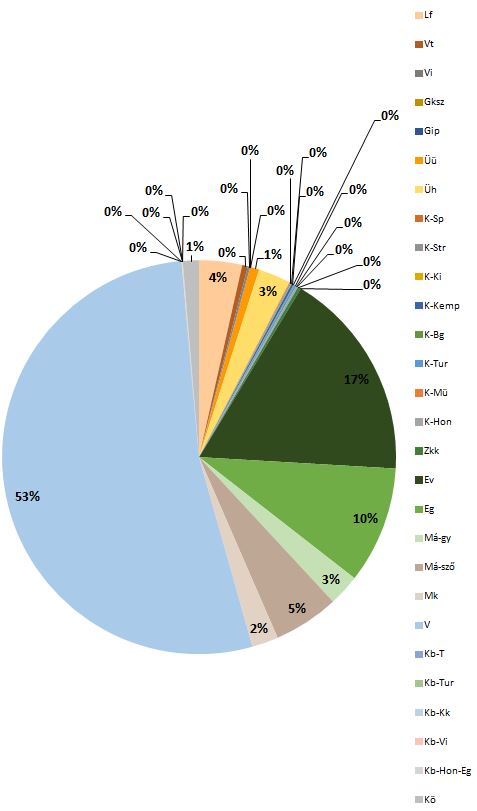 Falusias lakóterületLf87,17Településközpont területVt11,1Intézmény területVi3,23Kereskedelmi, szolgáltató területGksz0,19Ipari területGip1,26Üdülőházas területÜü18,16Hétvégi házas területÜh61,16Különleges terület - sportterület K-Sp1,48Különleges terület - strandK-Str2,63Különleges terület - kikötőK-Ki0,73Különleges terület - kempingK-Kemp4,63Különleges terület - borgazdasági területK-Bg1,37Különleges terület - turisztikai területK-Tur4,28Különleges terület – mezőgazdasági üzemi területK-Mü0,16Különleges terület – honvédelmi területK-Hon3,56Beépítésre nem szánt területBeépítésre nem szánt területBeépítésre nem szánt területZöldterületZkk6,07Védelmi erdőterületEv414,41Gazdasági erdőterületEg230,59Általános mezőgazdasági terület - gyepMá-gy61,48Általános mezőgazdasági terület - szőlőMá-sző128,89Kertes mezőgazdasági területMk51,52Vízgazdálkodási területV1267,5Különleges beépítésre nem szánt terület - temetőKb-T1,16Különleges beépítésre nem szánt terület -  turisztikai területKb-Tur0,77Különleges beépítésre nem szánt terület -   közösségi kertKb-Kk0,59Különleges beépítésre nem szánt terület - villaKb-Vi0,26Különleges beépítésre nem szánt terület –honvédelmi terület – gazdasági erdőterületKb-Hon-Eg1,76Közúti közlekedési területKöu26,1Kötöttpályás közlekedési területKök5,79Biológiai aktivitás-értékBiológiai aktivitás-értékBiológiai aktivitás-értékBiológiai aktivitás-értékBiológiai aktivitás-értékBiológiai aktivitás-értékBiológiai aktivitás-értékBiológiai aktivitás-értékBiológiai aktivitás-értékBiológiai aktivitás-értékMeglévő funkcióMeglévő funkcióMeglévő funkcióMeglévő funkcióTervezett funkcióTervezett funkcióTervezett funkcióTervezett funkcióTerület (ha)Terület biológiai aktivitás-érték változásaTerületfelhasználásBeép.
sűrűségÉrték-mutatóSzámí-tott értékTerületfelhasználásBeép.
sűrűségÉrték-mutatóSzámí-tott értékTerület (ha)Terület biológiai aktivitás-érték változása212/2015. (IX.24.) SZ. HATÁROZATTAL ELFOGADOTT TELEPÜLÉSSZERKEZETI TERV SZERINTI BIOLÓGIAI AKTIVITÁSÉRTÉK NÖVEKMÉNY:212/2015. (IX.24.) SZ. HATÁROZATTAL ELFOGADOTT TELEPÜLÉSSZERKEZETI TERV SZERINTI BIOLÓGIAI AKTIVITÁSÉRTÉK NÖVEKMÉNY:212/2015. (IX.24.) SZ. HATÁROZATTAL ELFOGADOTT TELEPÜLÉSSZERKEZETI TERV SZERINTI BIOLÓGIAI AKTIVITÁSÉRTÉK NÖVEKMÉNY:212/2015. (IX.24.) SZ. HATÁROZATTAL ELFOGADOTT TELEPÜLÉSSZERKEZETI TERV SZERINTI BIOLÓGIAI AKTIVITÁSÉRTÉK NÖVEKMÉNY:212/2015. (IX.24.) SZ. HATÁROZATTAL ELFOGADOTT TELEPÜLÉSSZERKEZETI TERV SZERINTI BIOLÓGIAI AKTIVITÁSÉRTÉK NÖVEKMÉNY:212/2015. (IX.24.) SZ. HATÁROZATTAL ELFOGADOTT TELEPÜLÉSSZERKEZETI TERV SZERINTI BIOLÓGIAI AKTIVITÁSÉRTÉK NÖVEKMÉNY:212/2015. (IX.24.) SZ. HATÁROZATTAL ELFOGADOTT TELEPÜLÉSSZERKEZETI TERV SZERINTI BIOLÓGIAI AKTIVITÁSÉRTÉK NÖVEKMÉNY:212/2015. (IX.24.) SZ. HATÁROZATTAL ELFOGADOTT TELEPÜLÉSSZERKEZETI TERV SZERINTI BIOLÓGIAI AKTIVITÁSÉRTÉK NÖVEKMÉNY:212/2015. (IX.24.) SZ. HATÁROZATTAL ELFOGADOTT TELEPÜLÉSSZERKEZETI TERV SZERINTI BIOLÓGIAI AKTIVITÁSÉRTÉK NÖVEKMÉNY:20,29Zkk-60,36Üh0,230,180,06-0,18Lf0,52,40,17Zkk-60,420,070,25Üh0,2320,13Lf0,52,416,106,71-4,03BIOLÓGIAI AKTIVITÁS ÉRTÉK VÁLTOZÁS ÖSSZESEN:BIOLÓGIAI AKTIVITÁS ÉRTÉK VÁLTOZÁS ÖSSZESEN:BIOLÓGIAI AKTIVITÁS ÉRTÉK VÁLTOZÁS ÖSSZESEN:BIOLÓGIAI AKTIVITÁS ÉRTÉK VÁLTOZÁS ÖSSZESEN:BIOLÓGIAI AKTIVITÁS ÉRTÉK VÁLTOZÁS ÖSSZESEN:BIOLÓGIAI AKTIVITÁS ÉRTÉK VÁLTOZÁS ÖSSZESEN:BIOLÓGIAI AKTIVITÁS ÉRTÉK VÁLTOZÁS ÖSSZESEN:BIOLÓGIAI AKTIVITÁS ÉRTÉK VÁLTOZÁS ÖSSZESEN:BIOLÓGIAI AKTIVITÁS ÉRTÉK VÁLTOZÁS ÖSSZESEN:16,33Kiemelt térségi övezet megnevezéseBtv.-ben kijelölt terület(ha)Település-rendezési eszközökben kijelölt terület (ha)MegfelelésKertgazdasági terület övezete (M-2)160,14166,16103,76%Szőlő termőhelyi kataszteri terület övezete (C-1)182,51177,8297,43%